О проведении публичных слушаний по проекту решения Совета «О внесении изменений и дополнений в Устав сельского поселения Имай-Кармалинский сельсовет  муниципального района Давлекановский район Республики Башкортостан»В соответствии с пунктами 2,3 статьи 28 Федерального закона от 6 октября 2003 года № 131-ФЗ «Об общих принципах организации местного самоуправления в Российской Федерации», пунктом 3 статьи 11 Устава  сельского поселения Имай-Кармалинский сельсовет муниципального района Давлекановский район Республики Башкортостан, Положением о публичных слушаниях по проектам муниципальных правовых актов сельского поселения Имай-Кармалинский сельсовет муниципального района Давлекановский район Республики Башкортостан, утвержденных решением Совета сельского поселения Имай-Кармалинский сельсовет муниципального района Давлекановский район Республики Башкортостан, Совет сельского поселения Имай-Кармалинский сельсовет муниципального района Давлекановский район Республики Башкортостан р е ш и л:1.Провести публичные слушания по проекту решения Совета сельского поселения Имай-Кармалинский сельсовет муниципального района Давлекановский район Республики Башкортостан «О внесении изменений и дополнений в Устав сельского поселения Имай-Кармалинский сельсовет муниципального района Давлекановский район Республики Башкортостан» 19 августа 2020 года в 15 часов в здании Администрации сельского поселения Имай-Кармалинский сельсовет муниципального района Давлекановский район Республики Башкортостан по адресу: с.Имай-Кармалы ул.Советская .17.2.Организацию и проведение публичных слушаний по проектам муниципальных правовых актов возложить на комиссию по подготовке и проведению публичных слушаний по проектам муниципальных правовых актов  сельского поселения Имай-Кармалинский сельсовет муниципального района Давлекановский район Республики Башкортостан.3.Установить срок подачи письменных предложений- по проекту решения Совета «О внесении изменений и дополнений в Устав сельского поселения Имай-Кармалинский сельсовет муниципального района Давлекановский район Республики Башкортостан» – не позднее 18 часов 18 августа 2020 года.4. Определить, что прием поступающих письменных предложений производится комиссией по подготовке и проведению публичных слушаний по проектам муниципальных правовых актов сельского поселения Имай-Кармалинский сельсовет муниципального района Давлекановский район Республики Башкортостан по адресу: Давлекановский район, с.Имай-Кармалы ул.Советская .17 кабинет управляющего делами администрации.5. Настоящее решение подлежит обнародованию в установленном порядке и размещению на официальном сайте Совета муниципального района Давлекановский район Республики Башкортостан в сети Интернет. Глава сельского поселения Имай-Кармалинский сельсовет					Х.Р.ЗамановБашҡортостан РеспубликаһыДәүләкән районымуниципаль районыныңИмай-Ҡарамалы  ауыл Советыауыл биләмәһе Советы453425,  Дәүләкән районы,Имай-Ҡарамалы ауылы, Совет урамы, 17,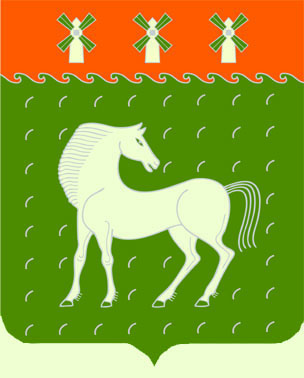 Советсельского поселенияИмай-Кармалинский сельсоветмуниципального района Давлекановский районРеспублики Башкортостан453425, Давлекановский район,с.Имай-Кармалы, ул. Советская,  17,ҠАРАР3 август  2020 й.   №  30РЕШЕНИЕ3 августа   2020 г.